(Фамилия Имя Отчество)ОСНОВНАЯ ИНФОРМАЦИЯ: ОБРАЗОВАНИЕ: ДОПОЛНИТЕЛЬНОЕ ОБРАЗОВАНИЕ: Дата рождения:15.02.2002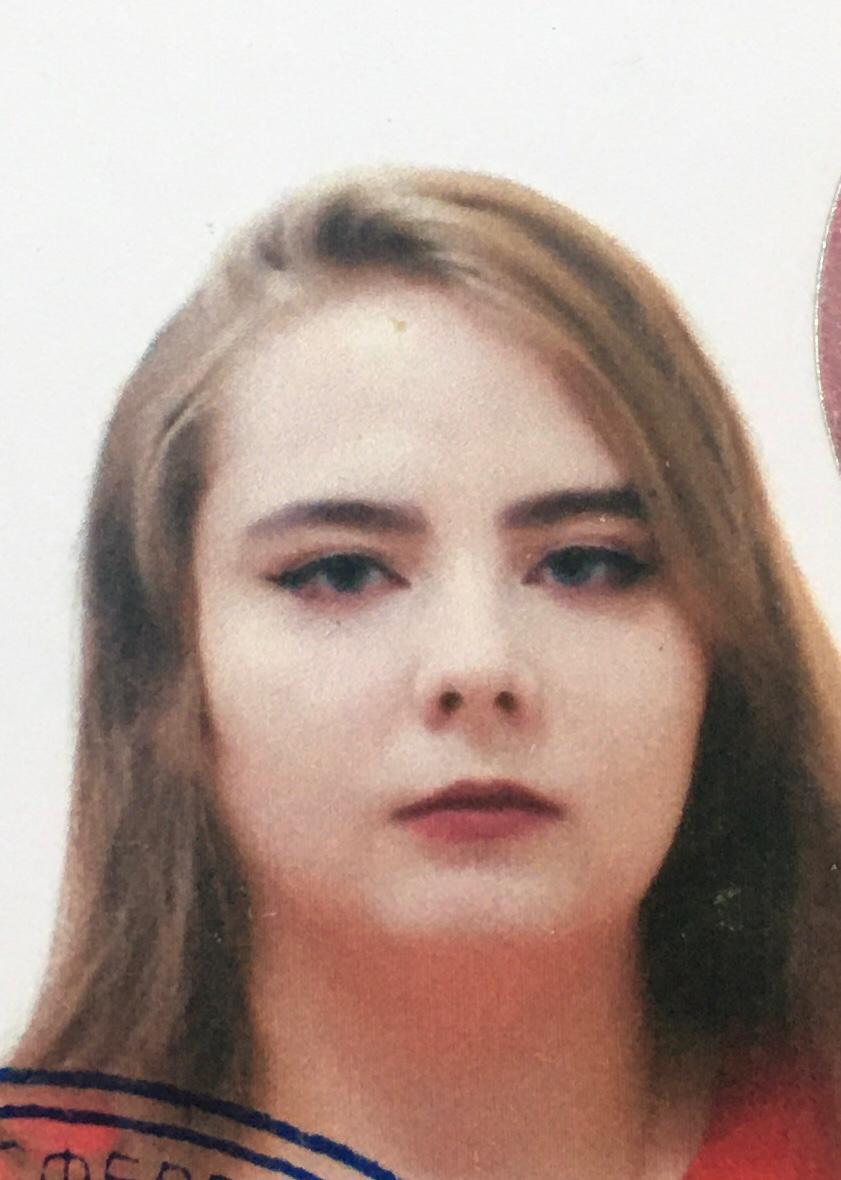 Семейное положение:Не замужемМесто жительства:   г. ХабаровскТелефон:89242286441E-mail:   anna.1502miss@gmail.comЦЕЛЬ:Соискание должности менеджера в общественном питанииПериод 
обученияНаименование   образовательного 
учрежденияСпециальность/профессия2018-н.врКраевое государственное автономное профессиональное образовательное учреждение «Хабаровский технологический колледж»Организация обслуживания в общественном питанииНазвание пройденного курсаНазвание организации, проводившей курсыГод окончанияПрограмма в сервисе общественного питанияКраевое государственное автономное профессиональное образовательное учреждение «Хабаровский технологический колледж»2018Опыт работы,Практика:    2021 ноябрь-декарь - ресторан «Бригантина», выполнение обязанностей официанта    2021 март-май – практика в колледже, проварка кофейных напитков    2020 апрель – магазин «Любимый», консультирование покупателей   2020 февраль-март – кафе «Мако», выполнение обязанностей официантаДанные о курсовых и дипломных работах:МДК «Маркетинговая исследования», цель – узнать, что такое маркетинговые исследования, виды, значение.МДК «Ресторан 1 класса при отеле на 150 посадочных мест повседневного обслуживания. Кухня русская, кавказская. Цель: научиться проектировать ресторан с определённой кухней.Выпускная квалификационная работа на тему «Свадебный банкет в ресторане 1 класса в летнем шатре на 100 посадочных мест. Свадьба русско-грузинская». Цель: научиться проводить свадебные мероприятия в заданных условиях и с определённой тематикой Профессиональные навыки:Обслуживание потребителей организаций общественного питания.Обслуживание массовых банкетных мероприятий, специальных форм обслуживания. Дополнительные навыки:Имею водительское удостоверение категории B. Владею английским языком на базовом уровне. Проходила несколько курсов по финансовой грамотности и имела опыт работы во фрилансе(копирайтинг, рерайтинг). Личные качества:Ответственность, доброжелательность, честность, пунктуальность, эмпатия, самоорганизованность, стремление к росту в своей профессиональной сфере, вежливость, умение работать как в команде, так и самостоятельно.На размещение в банке данных резюме выпускников на сайте колледжа моей персональной информации и фото СОГЛАСЕН(-НА) На размещение в банке данных резюме выпускников на сайте колледжа моей персональной информации и фото СОГЛАСЕН(-НА) 